How to access the Biology textbook (Miller & Levine Biology)Log on to the HUB (also known as itslearning): https://houston.itslearning.com/index.aspx?SessionExpired=0You will see this: 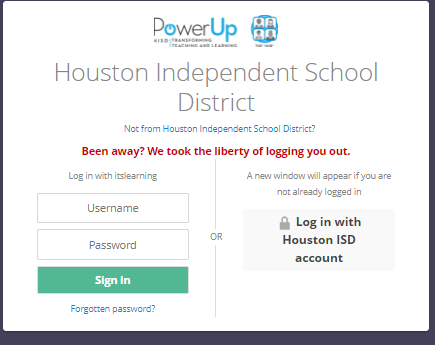 Click on “Log in with Houston ISD account”You will see a page similar to this: 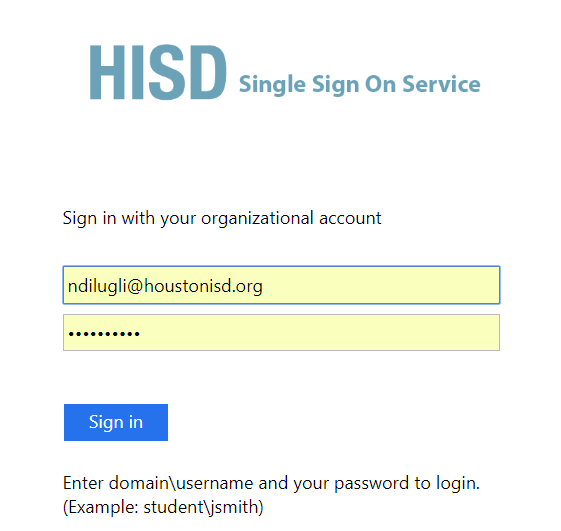 Sign in like you sign in to your laptop. You will see a page similar to this: 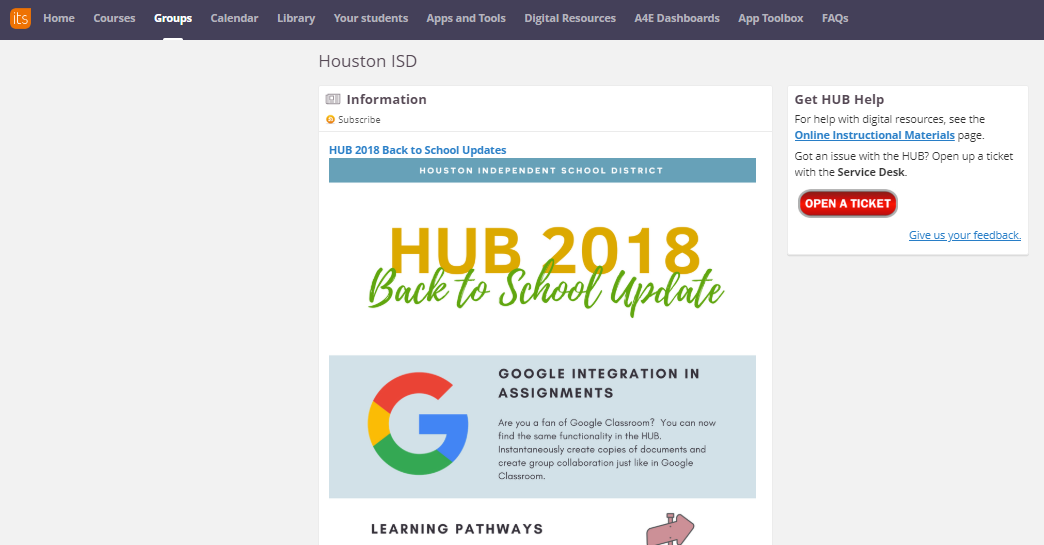 Click on “Digital Resources” at the top. You will see a screen like this: 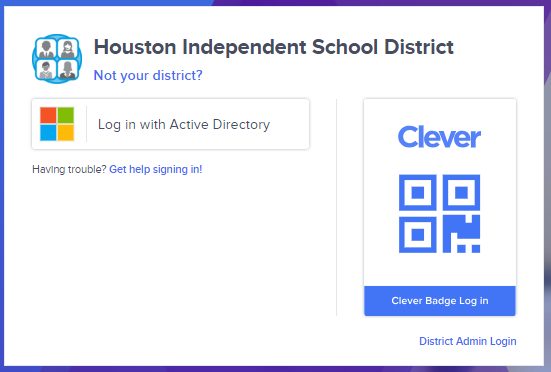 Click: “Log in with Active Directory” You will see a screen like this: 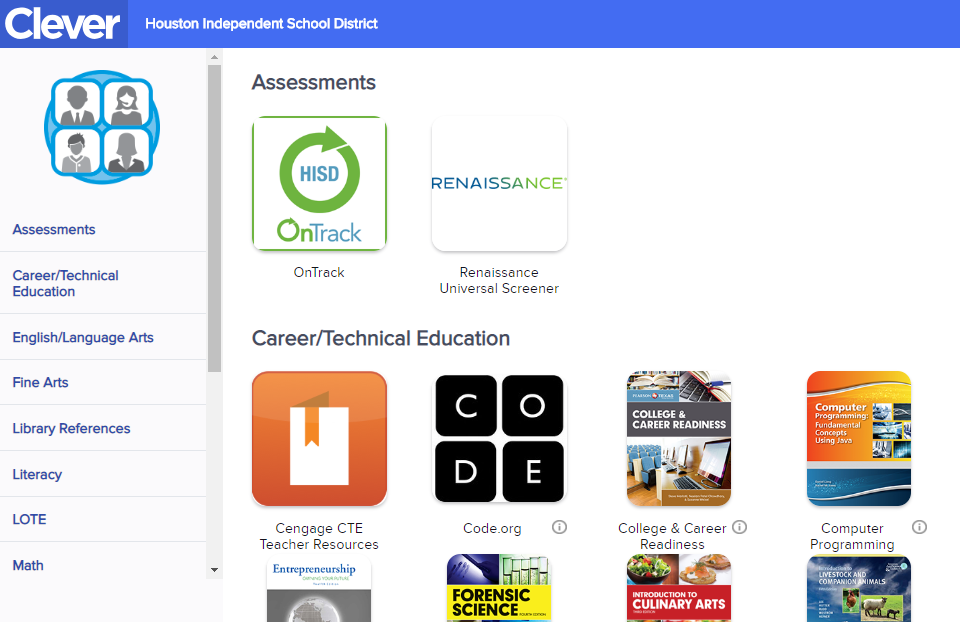 Scroll down on the left and click on “Science” Click on this icon-this is your Biology book!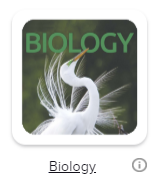 Check to see if you can access the textbook from home. You may not be able to-let me know this the next time we meet as a class. 